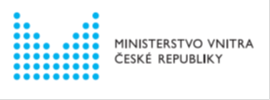 Prováděcí smlouva č. 2024 - 039č. j.: ZAK 23-0071/2k Rámcové dohodě na pořizování produktů Cisco SystemsNíže uvedeného dne, měsíce a roku smluvní stranyNázev: 	 	Institut plánování a rozvoje hlavního města Prahypříspěvková organizacese sídlem: 	 	Vyšehradská 2077/57, Nové Město, 128 00 Praha 2zastoupený: 	 	Mgr. Ondřejem Boháčem, řediteleme-mail:  	 	xxxxxxxxxxxxxxxxtel: 	 	 	xxxxxxxxxxxxxxxxID DS:  	 	c2zmahuIČO: 	 	 	70883858DIČ: 	 	 	CZ70883858bankovní spojení: 	xxxxxxxxxxxxxxxxxxxxxxxxxxxxčíslo účtu: 	 	xxxxxxxxxxxxxxxxkontaktní osoba: 	xxxxxxxxxxxxxxxxxxxxxxxxe-mail:  	 	xxxxxxxxxxxxxxxxtel: 	 	 	xxxxxxxxxxxxxxxx(dále jen „Objednatel“)    na straně jedné  a  Název:  	 	Aricoma Systems a.s.  se sídlem: 	 	Hornopolní 3322/34, 702 00 Ostrava  zastoupený: 	 	Vítem Ševčíkem a Tomášem Ječmínkem, členy představenstvae-mail:  	 	xxxxxxxxxxxxxxxx; xxxxxxxxxxxxxxxxtel: 	 	 	xxxxxxxxxxxxxxxx; xxxxxxxxxxxxxxxxID DS:  	 	ctb7pheIČO: 	 	 	04308697DIČ: 	 	 	CZ04308697zapsaná v obchodním rejstříku vedeném u Okresního soudu v Ostravě oddíl B, vložka 11012bankovní spojení: 	Česká spořitelna a.s.č. účtu: 	 	6563752/0800kontaktní osoba: 	xxxxxxxxxxxxxxxxxxxxxxxx 	1/23  e-mail:  	 	xxxxxxxxxxxxxxxxtel: 	 	 	xxxxxxxxxxxxxxxx(dále jen „Dodavatel“)na straně druhé(Objednatel a Dodavatel jednotlivě jako „Smluvní strana“ a společně jako „Smluvní strany“)uzavřely tuto Prováděcí smlouvu (dále jen „Prováděcí smlouva“) k Rámcové dohodě na  pořizování produktů Cisco Systems ze dne 11.4.2022 (dále jen „Rámcová dohoda“) dle zákona  č. 134/2016 Sb., o zadávání veřejných zakázek, v platném znění (dále jen „ZZVZ“) a v souladu  s ustanovením § 1746 odst. 2 zákona č. 89/2012 Sb., občanský zákoník, ve znění pozdějších  předpisů.  Smluvní strany vědomy si svých závazků v této Prováděcí smlouvě obsažených a v úmyslu být  touto Prováděcí smlouvou vázány, se dohodly na následujícím znění Prováděcí smlouvy.  Preambule  1. 	Dne 11.4.2022 uzavřela Česká republika – Ministerstvo vnitra, se sídlem Nad Štolou 936/3,  170  34  Praha  7,  IČO:  00007064  (dále  jen  „Centrální  zadavatel“)  s Dodavatelem  Rámcovou dohodu, na základě které se Dodavatel zavázal dodávat Centrálnímu zadavateli  a Objednatelům plnění vymezené v Rámcové dohodě.  2. 	Podpisem  Rámcové  dohody  se  tak  Dodavatel  zavázal  dodávat  uvedená  plnění  též  Objednateli  uvedenému  na  titulní  straně  této  Prováděcí  smlouvy,  a  to  za  podmínek  stanovených v této Prováděcí smlouvě a v Rámcové dohodě.  3. 	Na základě Rámcové dohody jsou uzavírány Prováděcí smlouvy v souladu s postupem  upraveným v ustanovení § 135 ZZVZ (tj. v tzv. minitendrech), tedy na základě písemné  výzvy 	Objednatele 	k podání 	nabídky 	adresované 	všem 	Dodavatelům 	učiněné  prostřednictvím elektronického nástroje „Národní elektronický nástroj“ (dále jen „NEN“)  dostupného na URL adrese: https://nen.nipez.cz/profil/MVCR.  4. 	S ohledem  na  skutečnost,  že  nabídka  Dodavatele  byla  v rámci  minitendru  vedeného  dle článku II Rámcové dohody vyhodnocena jako nejvýhodnější, a za účelem sjednání  dohody o rozsahu konkrétní dodávky požadované Objednatelem od Dodavatele, uzavírají  Smluvní strany, v souladu s Rámcovou dohodou, tuto Prováděcí smlouvu.  5. 	Smluvní strany se dohodly, že pojmy, uvedené v této Prováděcí smlouvě velkými písmeny,  mají stejný význam jako tytéž pojmy, uvedené v Rámcové dohodě, není-li dále v této  Prováděcí  smlouvě  stanoveno  jinak.  Smluvní  strany  se  dále  dohodly,  že  otázky,  neupravené v této Prováděcí smlouvě, se řídí Rámcovou dohodou.   	2/23  I.  Předmět Prováděcí smlouvy  1.  Dodavatel se touto Prováděcí smlouvou, v souladu s Rámcovou dohodou, zavazuje dodat  Objednateli plnění specifikované v Příloze č. 1 této Prováděcí smlouvy.  
2.  Objednatel nepřipouští dílčí plnění.  II.  Cena za plnění  1.  Objednatel  se  zavazuje  zaplatit  Dodavateli  cenu  poskytnutého  plnění,  a  to  v rozsahu  a způsobem stanoveným dále v této Prováděcí smlouvě, zejména potom v její Příloze č. 1.  
1.  Smluvní strany se dohodly, že cena za poskytnutí plnění Dodavatelem dle této Prováděcí  smlouvy  činí  41.120.203,07  Kč  (slovy:  čtyřicetjednamilionůstodvacettisícdvěstětři  korun 	českých 	sedm 	haléřů) 	bez 	DPH, 	tj. 49.755.445,71 	Kč 		(slovy:  čtyřicetdevětmilionůsedmsetpadesátpěttisícčtyřistačtyřicetpět 	korun 		českých  sedmdesátjedna haléřů) včetně DPH.  2.  Podrobné vymezení celkové ceny za poskytnutí plnění dle předchozího odstavce tohoto  článku Prováděcí smlouvy je uvedeno v Příloze č. 1 této Prováděcí smlouvy.  3.  Ostatní podmínky vztahující se k platbě ceny za plnění poskytnuté Dodavatelem dle této  Prováděcí smlouvy, jakož i lhůta splatnosti jsou uvedeny v Příloze č. 1 této Prováděcí  smlouvy.  III.  Doba a místo plnění  1.  Smluvní strany se dohodly, že Dodavatel je povinen dodat plnění dle této Prováděcí  smlouvy Objednateli nejpozději do termínu uvedenému v Příloze č. 1 této Prováděcí  smlouvy.   2.  Místem dodání plnění Dodavatele dle této Prováděcí smlouvy je sídlo Objednatele uvedené  na titulní straně této Prováděcí smlouvy.    	3/23  IV.  Platební podmínky  1.  Smluvní strany se dohodly, že cena za plnění poskytnuté Dodavatelem na základě této  Prováděcí  smlouvy  bude  splatná  na  základě  faktur  –  daňových  dokladů  vystavených  Dodavatelem v souladu s následujícími pravidly:  a.  Faktura musí splňovat náležitosti účetního a daňového dokladu. Dodavatel je povinen  zaslat fakturu na e-mailovou adresu kontaktní osoby objednatele. Dodavatel je dále  povinen  uvést  na  faktuře  číslo  prováděcí  smlouvy  ZAK  23-0071/2.  Fakturu  neobsahující číslo objednávky nelze proplatit.  b.  Veškeré účetní doklady musí obsahovat náležitosti daňového dokladu dle příslušných  daňových  předpisů.  Jestliže  faktura  nebude  obsahovat  předepsané  náležitosti,  je objednatel oprávněn ji do data splatnosti vrátit s tím, že dodavatel je poté povinen  vystavit  novou  fakturu  s  novým  termínem  splatnosti.  V  takovém  případě  není  objednatel v prodlení s placením faktury.  c.  Splatnost faktur je 30 dní.  d.  Plnění za dodávku HW včetně podpory na období 60 měsíců bude fakturováno  jednorázově na základě podepsaného předávacího protokolu.  
e.  Subskripce licencí bude fakturována ročně.   2. 	Ostatní platební podmínky jsou stanoveny v Rámcové dohodě.  3.  Osoba  oprávněná  převzít  předmět  plnění  a  podepsat  předávací  protokol  o  převzetí  poskytnutého plnění je uvedena jako kontaktní osoba v záhlaví této prováděcí smlouvy.  V.  Doba trvání a ukončení Prováděcí smlouvy  1. 	Tato Prováděcí smlouva nabývá platnosti dnem jejího podpisu oběma Smluvními stranami  a účinnosti dnem jejího zveřejnění v souladu se zákonem č. 340/2015 Sb., o zvláštních  podmínkách účinnosti některých smluv, uveřejňování těchto smluv a o registru smluv  (zákon o registru smluv), v registru smluv, ve znění pozdějších předpisů. Zveřejnění  Prováděcí smlouvy v registru smluv zajistí vždy Objednatel.  2. 	Tato Prováděcí smlouva může být ukončena výhradně následujícími způsoby:  a)  uplynutím doby její účinnosti;  b)  písemnou dohodou Smluvních stran;  c)  odstoupením  Objednatele  od  této  Prováděcí  smlouvy  dle  odst.  3  tohoto  článku  Prováděcí smlouvy;   	4/23  d)  odstoupením7  Dodavatele  od  této  Prováděcí  smlouvy  dle  odst.  4  tohoto  článku  Prováděcí smlouvy.  3. 	Objednatel může od této Prováděcí smlouvy okamžitě odstoupit, pokud:  a) Dodavatel je v prodlení s poskytnutím jakéhokoliv plnění dle této Prováděcí smlouvy    po dobu delší než patnáct (15) dnů; nebo  b)  Dodavatel je déle než patnáct (15) dnů v prodlení s odstraněním vad plnění dle této  Prováděcí smlouvy. Smluvní strany činí nesporným, že chyby (bugy) softwarových  produktů společnosti Cisco Systems, dodávaných na základě této Prováděcí smlouvy,  budou Dodavatelem odstraňovány v souladu s příslušnými podmínkami společnosti  Cisco Systems a nepovažují se za vady plnění, pro které je Objednatel oprávněn od této  Prováděcí smlouvy oprávněn odstoupit dle tohoto článku IV.3 písm. b) této Prováděcí  smlouvy;  c)  kvalita  či  jakost  plnění  dodaného  dle  této  Prováděcí  smlouvy  vykáže  nižší  než  smluvenou kvalitu či jakost;   d)  Dodavatel poruší svou povinnost dle této Prováděcí smlouvy a nezjedná nápravu ani  v dodatečné lhůtě stanovenou mu Objednatelem, která nesmí být kratší deseti (10) dnů;  e)  Dodavatel je v likvidaci nebo vůči jeho majetku probíhá insolvenční řízení, v němž  bylo  vydáno  rozhodnutí  o  úpadku,  nebo  byl  insolvenční  návrh  zamítnut  proto,  
že majetek nepostačuje k úhradě nákladů insolvenčního řízení, nebo byl konkurs zrušen  proto, že majetek byl zcela nepostačující, nebo byla zavedena nucená správa podle  zvláštních právních předpisů;  f)  Dodavatel přestane být držitelem certifikace společnosti Cisco Systems v rozsahu  uvedeném ustanovení článku VI odst. 1 písm. c) Rámcové dohody;  g)  Dodavatel není schopen poskytovat jakékoli plnění dle této Prováděcí smlouvy, a to  ode dne, kdy Dodavatel písemně prohlásí, že není schopen jakékoliv plnění poskytovat;  h)  Objednatel  zjistí,  že  Dodavatel  nabízel,  dával,  přijímal  nebo  zprostředkovával  jakékoliv hodnoty s cílem ovlivnit chování nebo jednání kohokoliv, ať již státního  úředníka nebo někoho jiného, přímo nebo nepřímo, v zadávacím řízení této Prováděcí  smlouvy, nebo při provádění této Prováděcí smlouvy, nebo zkresloval skutečnosti za  účelem ovlivnění zadávacího řízení této Prováděcí smlouvy, nebo provádění této  Prováděcí smlouvy ke škodě Objednatele, včetně užití podvodných praktik k potlačení  a snížení výhod volné a otevřené soutěže.  4. 	Dodavatel může od této Prováděcí smlouvy okamžitě odstoupit v případě:  a) 	prodlení Objednatele s úhradou ceny plnění dle této Prováděcí smlouvy nebo její části  po dobu delší než třicet (30) dnů;   	5/23  b) 	porušení  licenčních  podmínek  ze  strany  Objednatele,  vymezených  v příslušných  licenčních podmínkách společnosti Cisco Systems, kdy Objednatel nezjedná nápravu  ani do třiceti (30) dnů ode dne obdržení písemného upozornění Dodavatele na takové  porušení.  c) 	Odstoupením od Prováděcí smlouvy nejsou dotčena ustanovení týkající se smluvních  pokut, ochrany informací, náhrady škody a ustanovení týkajících se takových práv  a povinností, z jejichž povahy vyplývá, že trvají i po odstoupení.   d) 	Jakýkoliv úkon, vedoucí k ukončení této Prováděcí smlouvy, musí být učiněn v  písemné formě a je účinný okamžikem jeho doručení Dodavateli. Zákonné důvody pro  ukončení této Prováděcí smlouvy nejsou shora uvedeným dotčeny.  e) 	Výpověď a odstoupení od této Prováděcí smlouvy ze strany Objednatele nesmí být  spojeno s uložením jakékoliv sankce k tíži Objednatele nebo Centrálního zadavatele.  Ostatní ujednání  1.  Veškerá ujednání této Prováděcí smlouvy navazují na Rámcovou dohodu a Rámcovou  dohodou se řídí, tj. práva, povinnosti či skutečnosti neupravené v této Prováděcí smlouvě  se řídí ustanoveními Rámcové dohody.   2.  V  případě,  že  se  ujednání  obsažené  v  této  Prováděcí  smlouvě  bude  odchylovat  od ustanovení obsaženého v Rámcové dohodě, má ujednání obsažené v Rámcové dohodě  přednost před ujednáním obsaženým v této Prováděcí smlouvě. V otázkách touto Prováděcí  smlouvou neupravených se použijí ustanovení Rámcové dohody.  3.  Jestliže 	se 	ukáže 	jakékoliv 	ustanovení 	této 	Prováděcí 	smlouvy 	jako 	neplatné,  nevymahatelné  nebo  neúčinné,  nedotýká  se  tato  neplatnost,  nevymahatelnost  nebo  neúčinnost  ostatních  ustanovení  této  Prováděcí  smlouvy.  Smluvní  strany  se  zavazují  nahradit do 30 pracovních dnů od doručení výzvy jedné Smluvní strany druhé Smluvní  straně neplatné, neúčinné nebo nevymahatelné ustanovení ustanovením platným, účinným  a vymahatelným se stejným nebo obdobným obchodním a právním smyslem, případně  uzavřít smlouvu novou. Smluvní strany se zavazují poskytnout si navzájem součinnost  nezbytnou k řádnému splnění jejich povinností dle této Prováděcí smlouvy.  4.  Nedílnou součástí této Prováděcí smlouvy je následující příloha:  Příloha č. 1 – Podrobné vymezení plnění Dodavatele a vymezení ceny za plnění;  5.  Tato Prováděcí smlouva je uzavírána smluvními stranami elektronicky.   	6/23  6.  Na důkaz toho, že Smluvní strany s obsahem této Prováděcí smlouvy souhlasí, rozumí jí  a zavazují se k jejímu plnění, připojují své podpisy a prohlašují, že tato Prováděcí smlouva  byla uzavřena podle jejich svobodné a vážné vůle prosté tísně.  Objednatel 	 	 	 	 	 	Dodavatel  V Praze dne 	 	 	 	 	 	V Praze dne dle data elektr. podpisu    Datum: 2024.04.17  10:00:35 +02'00' ....................................... 	 	 	 	......................................  Mgr. Ondřej Boháč 	 	 	 	 	Vít Ševčík  ředitel  	 	 	 	 	 	člen představenstva    	 	 	 	 	 	 	…………………………..   	 	 	 	 	 	 	Tomáš Ječmínek   	 	 	 	 	 	 	člen představenstva    	7/23  Příloha č. 1 Prováděcí smlouvy   Podrobné vymezení plnění Dodavatele a vymezení ceny za plnění   	8/23   	9/23   	10/23   	11/23   	12/23   	13/23   	14/23   	15/23   	16/23   	17/23   	18/23   	19/23   	20/23   	21/23   	22/23   	23/23  Produktové číslo  Název produktu  Počet  Počet  Nabízená cena  Cena celkem bez  Produktové číslo  Název produktu  kusů  jednotek  za kus v Kč  DPH v Kč  UCSX-M7-XCCELERATE  UCS-X M7 XCcelerate Offer - Subject to  approval  1  1  0,00 Kč 0,00 Kč DC-MGT-SAAS  DC-MGT-IS-SAAS-AD  Infrastructure Services SaaS/CVA –  Advantage  8  60  496,77 Kč 238 449,60 Kč SVS-DCM-SUPT-BAS  Basic Support for DCM  1  1  0,00 Kč 0,00 Kč DC-MGT-UCSC-1S  UCS Central Per Server - 1 Server License  8  1  0,00 Kč 0,00 Kč UCSX-9508-NEW-D  Not sold standalone UCS 9508 Chassis w/o  nodes  1  1  0,00 Kč 0,00 Kč CON-SNT-UCSX5958  SNTC-8X5XNBD Not sold standalone UCS  9508 Chassis w/o  1  1  25 258,41 Kč 25 258,41 Kč UCSX-I9108-100G-D  UCS 9108-100G IFM for 9508 Chassis  2  1  0,00 Kč 0,00 Kč UCSX-C-DEBUGCBL-D  UCSX Compute Node Debug Cable  1  1  0,00 Kč 0,00 Kč UCSX-CHASSIS-SW-D  Platform SW (Recommended) latest  release for X9500 Chassis  1  1  0,00 Kč 0,00 Kč UCSX-9508-CAK-D  UCS 9508 Chassis Accessory Kit  1  1  0,00 Kč 0,00 Kč UCSX-9508-RBLK-D  UCS 9508 Chassis Active Cooling Module  (FEM slot)  2  1  0,00 Kč 0,00 Kč UCSX-9508-ACPEM-D  UCS 9508 Chassis Rear AC Power  Expansion Module  2  1  0,00 Kč 0,00 Kč UCSX-9508-KEYAC-D  UCS 9508 AC PSU Keying Bracket  1  1  0,00 Kč 0,00 Kč UCSX-9508-FSBK-D  UCS 9508 Chassis Front Node Slot Blank  8  1  0,00 Kč 0,00 Kč UCSX-PSU-2800AC-D  UCS 9508 Chassis 2800V AC Dual Voltage  PSU Titanium  6  1  0,00 Kč 0,00 Kč CAB-AC-2500W-EU  Power Cord, 250Vac 16A, Europe  6  1  0,00 Kč 0,00 Kč UCSX-210C-M7-NEW  UCS X210c M7 R2L Free Compute Node 2S  w/o CPU, Mem, Drv, Mez  2  1  0,00 Kč 0,00 Kč CON-SNT-UCSX221C  SNTC-8X5XNBD UCS X210c M7 Compute  Node 2S w/o CPU, Me  2  1  47 444,70 Kč 94 889,40 Kč UCSX-ML-V5D200G-D  Cisco VIC 15231 2x 100G mLOM X-Series  2  1  0,00 Kč 0,00 Kč UCSX-M2-240G-D  240GB 2.5in M.2 SATA Micron G2 SSD  4  1  0,00 Kč 0,00 Kč UCSX-TPM-002C-D  TPM 2.0, TCG, FIPS140-2, CC EAL4+  Certified, for servers  2  1  0,00 Kč 0,00 Kč UCSX-C-SW-LATEST-D  Platform SW (Recommended) latest  release XSeries ComputeNode  2  1  0,00 Kč  0,00 Kč  UCSX-C-M7-HS-F  UCS X210c M7 Compute Node Front CPU  Heat Sink  2  1  0,00 Kč  0,00 Kč  UCSX-C-M7-HS-R  UCS X210c M7 Compute Node Rear CPU  Heat Sink  2  1  0,00 Kč  0,00 Kč  UCSX-X10C-FMBK-D  UCS X10c Compute Node Front Mezz Blank  2  1  0,00 Kč  0,00 Kč  UCSX-M2-HWRD-FPS  UCSX Front panel with M.2 RAID controller  for SATA drives  2  1  0,00 Kč  0,00 Kč  UCS-DDR5-BLK  UCS DDR5 DIMM Blanks  32  1  0,00 Kč  0,00 Kč  UCSX-CPU-I6430  Intel I6430 2.1GHz/270W 32C/60MB DDR5  4400MT/s  4  1  0,00 Kč  0,00 Kč  UCSX-MRX64G2RE1  64GB DDR5-4800 RDIMM 2Rx4  (16Gb)  32  1  0,00 Kč  0,00 Kč  UCS-SID-INFR-UNK-D  Unknown  2  1  0,00 Kč  0,00 Kč  UCS-SID-WKL-UNK-D  Unknown  2  1  0,00 Kč  0,00 Kč  UCSX-210C-M7-U  UCS X210c M7 Compute Node 2S w/o  CPU, Mem, Drv, Mezz  6  1  61 441,43 Kč  368 648,58 Kč  CON-SNT-UCSX023C  SNTC-8X5XNBD UCS X210c M7 Compute  Node 2S w o CPU, Me  6  1  47 444,70 Kč  284 668,20 Kč  UCSX-ML-V5D200G-D  Cisco VIC 15231 2x 100G mLOM X-Series  6  1  16 850,04 Kč  101 100,24 Kč  UCSX-M2-240G-D  240GB 2.5in M.2 SATA Micron G2 SSD  12  1  7 568,70 Kč  90 824,40 Kč  UCSX-TPM-002C-D  TPM 2.0, TCG, FIPS140-2, CC EAL4+  Certified, for servers  6  1  513,07 Kč  3 078,42 Kč  UCSX-C-SW-LATEST-D  Platform SW (Recommended) latest  release XSeries ComputeNode  6  1  0,00 Kč  0,00 Kč  UCSX-C-M7-HS-F  UCS X210c M7 Compute Node Front CPU  Heat Sink  6  1  0,00 Kč  0,00 Kč  UCSX-C-M7-HS-R  UCS X210c M7 Compute Node Rear CPU  Heat Sink  6  1  0,00 Kč  0,00 Kč  UCSX-X10C-FMBK-D  UCS X10c Compute Node Front Mezz Blank  6  1  0,00 Kč  0,00 Kč  UCSX-M2-HWRD-FPS  UCSX Front panel with M.2 RAID controller  for SATA drives  6  1  0,00 Kč  0,00 Kč  UCS-DDR5-BLK  UCS DDR5 DIMM Blanks  96  1  0,00 Kč  0,00 Kč  UCSX-CPU-I6430  Intel I6430 2.1GHz/270W 32C/60MB DDR5  4400MT/s  12  1  58 007,08 Kč  696 084,96 Kč  UCSX-MRX64G2RE1  64GB DDR5-4800 RDIMM 2Rx4  (16Gb)  96  1  41 989,73 Kč  4 031 014,08 Kč  UCS-SID-INFR-UNK-D  Unknown  6  1  0,00 Kč  0,00 Kč  UCS-SID-WKL-UNK-D  Unknown  6  1  0,00 Kč  0,00 Kč  UCSX-FI-6536-NEW-D  XCellerate offer for Fabric Interconnect  6536 for IMM  2  1  0,23 Kč  0,46 Kč  CON-SNT-UCSXWFI6  SNTC-8X5XNBD XCellerate offer for Fabric  Interconnect  2  1  93 933,56 Kč  187 867,12 Kč  N10-MGT018-D  UCS Manager v4.2 and Intersight Managed  Mode v4.2  2  1  0,00 Kč  0,00 Kč  UCS-FI-6500-SW  Perpetual SW License for the 6500 series  Fabric Interconnect  2  1  94 506,22 Kč  189 012,44 Kč  UCS-PSU-6536-AC-D  UCS 6536 Power Supply/AC 1100W PSU -  Port Side Exhaust  4  1  0,00 Kč  0,00 Kč  CAB-C13-CBN  Cabinet Jumper Power Cord, 250 VAC 10A,  C14-C13 Connectors  4  1  0,00 Kč  0,00 Kč  UCS-ACC-6536-D  UCS 6536 Chassis Accessory Kit  2  1  0,00 Kč  0,00 Kč  UCS-FAN-6536-D  UCS 6536 Fan Module  12  1  0,00 Kč  0,00 Kč  UCSX-9508-D=  UCS 9508 Chassis  1  1  82 202,57 Kč  82 202,57 Kč  CON-SNT-UCSXD958  SNTC-8X5XNBD UCS 9508 Chassis  1  1  25 258,41 Kč  25 258,41 Kč  UCSX-I9108-100G-D  UCS 9108-100G IFM for 9508 Chassis  2  1  92 966,08 Kč  185 932,16 Kč  UCSX-C-DEBUGCBL-D  UCSX Compute Node Debug Cable  1  1  556,83 Kč  556,83 Kč  UCSX-CHASSIS-SW-D  Platform SW (Recommended) latest  release for X9500 Chassis  1  1  0,00 Kč  0,00 Kč  UCSX-9508-CAK-D  UCS 9508 Chassis Accessory Kit  1  1  0,00 Kč  0,00 Kč  UCSX-9508-RBLK-D  UCS 9508 Chassis Active Cooling Module  (FEM slot)  2  1  0,00 Kč  0,00 Kč  UCSX-9508-ACPEM-D  UCS 9508 Chassis Rear AC Power  Expansion Module  2  1  0,00 Kč  0,00 Kč  UCSX-9508-KEYAC-D  UCS 9508 AC PSU Keying Bracket  1  1  0,00 Kč  0,00 Kč  UCSX-9508-FSBK-D  UCS 9508 Chassis Front Node Slot Blank  8  1  0,00 Kč  0,00 Kč  UCSX-PSU-2800AC-D  UCS 9508 Chassis 2800V AC Dual Voltage  PSU Titanium  6  1  10 853,14 Kč  65 118,84 Kč  CAB-AC-2500W-EU  Power Cord, 250Vac 16A, Europe  6  1  0,00 Kč  0,00 Kč  UCSX-FI-6536-D-U  Fabric Interconnect 6536 for IMM  2  1  213 047,31 Kč  426 094,62 Kč  CON-SNT-UCSX00F6  SNTC-8X5XNBD Fabric Interconnect 6536  for IMM  2  1  93 933,56 Kč  187 867,12 Kč  N10-MGT018-D  UCS Manager v4.2 and Intersight Managed  Mode v4.2  2  1  0,00 Kč  0,00 Kč  UCS-FI-6500-SW  Perpetual SW License for the 6500 series  Fabric Interconnect  2  1  94 506,22 Kč  189 012,44 Kč  UCS-PSU-6536-AC-D  UCS 6536 Power Supply/AC 1100W PSU -  Port Side Exhaust  4  1  9 575,58 Kč  38 302,32 Kč  CAB-C13-CBN  Cabinet Jumper Power Cord, 250 VAC 10A,  C14-C13 Connectors  4  1  0,00 Kč  0,00 Kč  UCS-ACC-6536-D  UCS 6536 Chassis Accessory Kit  2  1  0,00 Kč  0,00 Kč  UCS-FAN-6536-D  UCS 6536 Fan Module  12  1  0,00 Kč  0,00 Kč  QSFP-100G-CU2M=  100GBASE-CR4 Passive Copper Cable, 2m  16  1  3 704,39 Kč  59 270,24 Kč  DS-SFP-4X32G-SW=  4X 32G Optic SFP+ for Ethernet to Fibre  Channel connectivity  8  1  102 582,17 Kč  820 657,36 Kč  N9K-C93240YC-FX2  Nexus 9300 with 48p 10/25G SFP+ and 12p  100G QSFP28  2  1  358 851,60 Kč  717 703,20 Kč  CON-SNT-N93YCFX2  SNTC-8X5XNBD Nexus 9300 with 48p  10/25G SFP+ and 12p  2  1  118 918,91 Kč  237 837,82 Kč  MODE-NXOS  Mode selection between ACI and NXOS  2  1  0,00 Kč  0,00 Kč  NXK-AF-PE  Dummy PID for Airflow Selection Port-side  Exhaust  2  1  0,00 Kč  0,00 Kč  NXOS-CS-10.4.1F  Nexus 9300, 9500, 9800 NX-OS SW 10.4.1  (64bit) Cisco Silicon  2  1  0,00 Kč  0,00 Kč  NXK-ACC-KIT-1RU  Nexus 3K/9K Fixed Accessory Kit,  1RU  front and rear removal  2  1  0,00 Kč  0,00 Kč  MEM-UPG-OPT-OUT  OPT OUT PID FOR MEM UPGRADE USE  ONLY  2  1  0,00 Kč  0,00 Kč  NXA-PAC-750W-PE  Nexus AC 750W PSU -  Port Side Exhaust  4  1  0,00 Kč  0,00 Kč  CAB-C13-C14-2M  Power Cord Jumper, C13-C14 Connectors,  2 Meter Length  4  1  0,00 Kč  0,00 Kč  NXA-FAN-35CFM-PE  Nexus Fan, 35CFM, port side exhaust  airflow  10  1  0,00 Kč  0,00 Kč  QSFP-100G-FR-S=  100G QSFP28 Transceiver 100G-FR, 2km  SMF, duplex, LC  4  1  29 003,54 Kč  116 014,16 Kč  SFP-10/25G-LR-S=  10/25GBASE-LR SFP28 Module  2  1  25 075,67 Kč  50 151,34 Kč  QSFP-100G-CU2M=  100GBASE-CR4 Passive Copper Cable, 2m  2  1  3 704,39 Kč  7 408,78 Kč  QSFP-100G-FR-S=  100G QSFP28 Transceiver 100G-FR, 2km  SMF, duplex, LC  4  1  29 003,54 Kč  116 014,16 Kč  QSFP-100G-CU2M=  100GBASE-CR4 Passive Copper Cable, 2m  4  1  3 704,39 Kč  14 817,56 Kč  QSFP-100G-FR-S=  100G QSFP28 Transceiver 100G-FR, 2km  SMF, duplex, LC  8  1  29 003,54 Kč  232 028,32 Kč  N9K-C93108TC-FX3P  Nexus 9300 48x 100M/1/2.5/5/10GT, 6x  100G Switch  4  1  348 623,04 Kč  1 394 492,16 Kč  CON-SNT-N9KC931  SNTC-8X5XNBD 48x 100M/1/2.5/5/10GT 6x  100G  4  1  96 664,19 Kč  386 656,76 Kč  NXK-AF-PE  Dummy PID for Airflow Selection Port-side  Exhaust  4  1  0,00 Kč  0,00 Kč  MODE-NXOS  Mode selection between ACI and NXOS  4  1  0,00 Kč  0,00 Kč  NXOS-CS-10.3.3F  Nexus 9300, 9500, 9800 NX-OS SW 10.3.3  (64bit) Cisco Silicon  4  1  0,00 Kč  0,00 Kč  NXK-ACC-KIT-1RU  Nexus 3K/9K Fixed Accessory Kit,  1RU  front and rear removal  4  1  0,00 Kč  0,00 Kč  NXA-FAN-35CFM-PE  Nexus Fan, 35CFM, port side exhaust  airflow  16  1  0,00 Kč  0,00 Kč  MEM-UPG-OPT-OUT  OPT OUT PID FOR MEM UPGRADE USE  ONLY  4  1  0,00 Kč  0,00 Kč  NXA-PAC-1100W-PE  Nexus PoE AC 1100W PSU -  Port Side  Exhaust  8  1  0,00 Kč  0,00 Kč  CAB-C15-CBN-CK  Cabinet Jumper Power Cord, 250 VAC 10A,  C14-C15 Connectors  8  1  0,00 Kč  0,00 Kč  NXOS-SLP-INFO-9K  Info PID for Smart Licensing using Policy for  N9K  4  1  0,00 Kč  0,00 Kč  QSFP-100G-CU2M=  100GBASE-CR4 Passive Copper Cable, 2m  4  1  3 704,39 Kč  14 817,56 Kč  SFP-H25G-CU2M=  25GBASE-CU SFP28 Cable 2 Meter  2  1  1 424,67 Kč  2 849,34 Kč  QSFP-100G-CU2M=  100GBASE-CR4 Passive Copper Cable, 2m  4  1  3 704,39 Kč  14 817,56 Kč  100G QSFP28 Transceiver 100G-FR, 2km  SMF, duplex, LC  8  1  29 003,54 Kč  232 028,32 Kč  C9300X-48HX-A  Catalyst 9300 48-port mGig UPoE+,  Network Advantage  2  1  170 171,59 Kč  340 343,18 Kč  CON-SNT-C9300XY4  UNIVERSAL  2  1  0,00 Kč  0,00 Kč  PWR-C1-1100WAC-P  1100W AC 80+ platinum Config 1 Power  C14-C15 Connectors  2  1  0,00 Kč  0,00 Kč  C9300-SSD-NONE  No SSD Card Selected  2  1  0,00 Kč  0,00 Kč  C9300-STACK-NONE  No Stack Cable Selected  2  1  0,00 Kč  0,00 Kč  C9300-SPWR-NONE  No Stack Power Cable Selected  2  1  0,00 Kč  0,00 Kč  PWR-C1-BLANK  Config 1 Power Supply Blank  2  1  0,00 Kč  0,00 Kč  TE-C9K-SW  TE agent for IOSXE on C9K  2  1  0,00 Kč  0,00 Kč  C9300X-NM-BLANK  Catalyst 9300 Network Module Blank  for Catalyst 9000  2  1  10,48 Kč  20,96 Kč  C9300X-NM-NONE  Catalyst 9300 No-Network Module  and 9300  2  1  0,00 Kč  0,00 Kč  INSTALLATION, QTY 4  2  1  0,00 Kč  0,00 Kč  CAB-GUIDE-1RU  1RU CABLE MANAGEMENT GUIDES 9200  mGig data only, Ne  2  1  71 610,63 Kč  143 221,26 Kč  C9300-NW-A-48  C9300 Network Advantage, 48-port license  2  1  0,00 Kč  0,00 Kč  SC9300UK9-179  Cisco Catalyst 9300 XE 17.9 UNIVERSAL  C14-C15 Connectors  2  1  0,00 Kč  0,00 Kč  C9300-SSD-NONE  No SSD Card Selected  2  1  0,00 Kč  0,00 Kč  C9300-STACK-NONE  No Stack Cable Selected  2  1  0,00 Kč  0,00 Kč  C9300-SPWR-NONE  No Stack Power Cable Selected  2  1  0,00 Kč  0,00 Kč  PWR-C1-BLANK  Config 1 Power Supply Blank  2  1  0,00 Kč  0,00 Kč  TE-C9K-SW  TE agent for IOSXE on C9K  2  1  0,00 Kč  0,00 Kč  C9300X-NM-BLANK  Catalyst 9300 Network Module Blank  for Catalyst 9000  2  1  10,48 Kč  20,96 Kč  C9300X-NM-NONE  Catalyst 9300 No-Network Module  touch device deployment  2  1  0,00 Kč  0,00 Kč  C9K-ACC-RBFT  RUBBER FEET FOR TABLE TOP SETUP 9200  INSTALLATION, QTY 4  2  1  0,00 Kč  0,00 Kč  CAB-GUIDE-1RU  1RU CABLE MANAGEMENT GUIDES 9200  Module SFP+/SFP28  2  1  29 065,00 Kč  58 130,00 Kč  STACK-T1-50CM=  50CM Type 1 Stacking Cable  3  1  1 196,77 Kč  3 590,31 Kč  STACK-T1-1M=  1M Type 1 Stacking Cable  1  1  2 632,85 Kč  2 632,85 Kč  CAB-SPWR-30CM=  Catalyst Stack Power Cable 30 CM Spare  3  1  1 196,77 Kč  3 590,31 Kč  CAB-SPWR-150CM=  Catalyst Stack Power Cable 150 CM Spare  1  1  2 453,37 Kč  2 453,37 Kč  PWR-C1-1100WAC-P=  1100W AC 80+ platinum Config 1 Power  Network Advantage  3  1  170 171,59 Kč  510 514,77 Kč  CON-SNT-C9300XY4  SNTC-8X5XNBD Catalyst 9300 48-port  C9300-NW-A-48  C9300 Network Advantage, 48-port license  3  1  0,00 Kč  0,00 Kč  SC9300UK9-179  Cisco Catalyst 9300 XE 17.9 UNIVERSAL  C14-C15 Connectors  3  1  0,00 Kč  0,00 Kč  C9300-SSD-NONE  No SSD Card Selected  3  1  0,00 Kč  0,00 Kč  C9300-STACK-NONE  No Stack Cable Selected  3  1  0,00 Kč  0,00 Kč  C9300-SPWR-NONE  No Stack Power Cable Selected  3  1  0,00 Kč  0,00 Kč  PWR-C1-BLANK  Config 1 Power Supply Blank  3  1  0,00 Kč  0,00 Kč  TE-C9K-SW  TE agent for IOSXE on C9K  3  1  0,00 Kč  0,00 Kč  C9300X-NM-BLANK  Catalyst 9300 Network Module Blank  Selection  3  1  0,00 Kč  0,00 Kč  NETWORK-PNP-LIC  Network Plug-n-Play Connect for zero- and 9300  3  1  0,00 Kč  0,00 Kč  C9K-ACC-SCR-4  12-24 and 10-32 SCREWS FOR RACK  and 9300  3  1  0,00 Kč  0,00 Kč  C9300X-48TX-A  Catalyst 9300 48-port mGig data only,  mGig data only, Ne  4  1  71 610,63 Kč  286 442,52 Kč  C9300-NW-A-48  C9300 Network Advantage, 48-port license  4  1  0,00 Kč  0,00 Kč  SC9300UK9-179  Cisco Catalyst 9300 XE 17.9 UNIVERSAL  C14-C15 Connectors  4  1  0,00 Kč  0,00 Kč  C9300-SSD-NONE  No SSD Card Selected  4  1  0,00 Kč  0,00 Kč  C9300-STACK-NONE  No Stack Cable Selected  4  1  0,00 Kč  0,00 Kč  C9300-SPWR-NONE  No Stack Power Cable Selected  4  1  0,00 Kč  0,00 Kč  PWR-C1-BLANK  Config 1 Power Supply Blank  4  1  0,00 Kč  0,00 Kč  TE-C9K-SW  TE agent for IOSXE on C9K  4  1  0,00 Kč  0,00 Kč  C9300X-NM-BLANK  Catalyst 9300 Network Module Blank  Selection  4  1  0,00 Kč  0,00 Kč  touch device deployment  4  1  0,00 Kč  0,00 Kč  C9K-ACC-RBFT  RUBBER FEET FOR TABLE TOP SETUP 9200  INSTALLATION, QTY 4  4  1  0,00 Kč  0,00 Kč  CAB-GUIDE-1RU  1RU CABLE MANAGEMENT GUIDES 9200  Module SFP+/SFP28  4  1  29 065,00 Kč  116 260,00 Kč  STACK-T1-50CM=  50CM Type 1 Stacking Cable  5  1  1 196,77 Kč  5 983,85 Kč  STACK-T1-1M=  1M Type 1 Stacking Cable  2  1  2 632,85 Kč  5 265,70 Kč  CAB-SPWR-30CM=  Catalyst Stack Power Cable 30 CM Spare  5  1  1 196,77 Kč  5 983,85 Kč  CAB-SPWR-150CM=  Catalyst Stack Power Cable 150 CM Spare  2  1  2 453,37 Kč  4 906,74 Kč  PWR-C1-1100WAC-P=  1100W AC 80+ platinum Config 1 Power  C14-C15 Connectors  1  1  0,00 Kč  0,00 Kč  PWR-C1-715WAC-P=  715W AC 80+ platinum Config 1 Power  C14-C15 Connectors  1  1  0,00 Kč  0,00 Kč  C9300X-48HX-A  Catalyst 9300 48-port mGig UPoE+,  mGig UPoE+, Networ  3  1  78 505,63 Kč  235 516,89 Kč  C9300-NW-A-48  C9300 Network Advantage, 48-port license  3  1  0,00 Kč  0,00 Kč  SC9300UK9-179  Cisco Catalyst 9300 XE 17.9 UNIVERSAL  C14-C15 Connectors  3  1  0,00 Kč  0,00 Kč  C9300-SSD-NONE  No SSD Card Selected  3  1  0,00 Kč  0,00 Kč  C9300-STACK-NONE  No Stack Cable Selected  3  1  0,00 Kč  0,00 Kč  C9300-SPWR-NONE  No Stack Power Cable Selected  3  1  0,00 Kč  0,00 Kč  PWR-C1-BLANK  Config 1 Power Supply Blank  3  1  0,00 Kč  0,00 Kč  TE-C9K-SW  TE agent for IOSXE on C9K  3  1  0,00 Kč  0,00 Kč  C9300X-NM-BLANK  Catalyst 9300 Network Module Blank  for Catalyst 9000  3  1  10,48 Kč  31,44 Kč  C9300X-NM-NONE  Catalyst 9300 No-Network Module  touch device deployment  3  1  0,00 Kč  0,00 Kč  C9K-ACC-RBFT  RUBBER FEET FOR TABLE TOP SETUP 9200  INSTALLATION, QTY 4  3  1  0,00 Kč  0,00 Kč  CAB-GUIDE-1RU  1RU CABLE MANAGEMENT GUIDES 9200  mGig data only, Ne  8  1  71 610,63 Kč  572 885,04 Kč  C9300-NW-A-48  C9300 Network Advantage, 48-port license  8  1  0,00 Kč  0,00 Kč  SC9300UK9-179  Cisco Catalyst 9300 XE 17.9 UNIVERSAL  C14-C15 Connectors  8  1  0,00 Kč  0,00 Kč  C9300-SSD-NONE  No SSD Card Selected  8  1  0,00 Kč  0,00 Kč  C9300-STACK-NONE  No Stack Cable Selected  8  1  0,00 Kč  0,00 Kč  C9300-SPWR-NONE  No Stack Power Cable Selected  8  1  0,00 Kč  0,00 Kč  PWR-C1-BLANK  Config 1 Power Supply Blank  8  1  0,00 Kč  0,00 Kč  TE-C9K-SW  TE agent for IOSXE on C9K  8  1  0,00 Kč  0,00 Kč  C9300X-NM-BLANK  Catalyst 9300 Network Module Blank  for Catalyst 9000  8  1  10,48 Kč  83,84 Kč  C9300X-NM-NONE  Catalyst 9300 No-Network Module  touch device deployment  8  1  0,00 Kč  0,00 Kč  C9K-ACC-RBFT  RUBBER FEET FOR TABLE TOP SETUP 9200  INSTALLATION, QTY 4  8  1  0,00 Kč  0,00 Kč  CAB-GUIDE-1RU  1RU CABLE MANAGEMENT GUIDES 9200  Module SFP+/SFP28  6  1  29 065,00 Kč  174 390,00 Kč  STACK-T1-50CM=  50CM Type 1 Stacking Cable  8  1  1 196,77 Kč  9 574,16 Kč  STACK-T1-1M=  1M Type 1 Stacking Cable  3  1  2 632,85 Kč  7 898,55 Kč  CAB-SPWR-30CM=  Catalyst Stack Power Cable 30 CM Spare  8  1  1 196,77 Kč  9 574,16 Kč  CAB-SPWR-150CM=  Catalyst Stack Power Cable 150 CM Spare  3  1  2 453,37 Kč  7 360,11 Kč  PWR-C1-1100WAC-P=  1100W AC 80+ platinum Config 1 Power  Supply Spare  2  1  14 247,45 Kč  28 494,90 Kč  CAB-C15-CBN  Cabinet Jumper Power Cord, 250 VAC 13A,  C9300X-48HX-A  Catalyst 9300 48-port mGig UPoE+,  mGig UPoE+, Networ  2  1  78 505,63 Kč  157 011,26 Kč  C9300-NW-A-48  C9300 Network Advantage, 48-port license  2  1  0,00 Kč  0,00 Kč  SC9300UK9-179  Cisco Catalyst 9300 XE 17.9 UNIVERSAL  C14-C15 Connectors  2  1  0,00 Kč  0,00 Kč  C9300-SSD-NONE  No SSD Card Selected  2  1  0,00 Kč  0,00 Kč  C9300-STACK-NONE  No Stack Cable Selected  2  1  0,00 Kč  0,00 Kč  C9300-SPWR-NONE  No Stack Power Cable Selected  2  1  0,00 Kč  0,00 Kč  PWR-C1-BLANK  Config 1 Power Supply Blank  2  1  0,00 Kč  0,00 Kč  TE-C9K-SW  TE agent for IOSXE on C9K  2  1  0,00 Kč  0,00 Kč  C9300X-NM-BLANK  Catalyst 9300 Network Module Blank  Selection  2  1  0,00 Kč  0,00 Kč  NETWORK-PNP-LIC  Network Plug-n-Play Connect for zero- INSTALLATION, QTY 4  2  1  0,00 Kč  0,00 Kč  CAB-GUIDE-1RU  1RU CABLE MANAGEMENT GUIDES 9200  mGig data only, Ne  2  1  71 610,63 Kč  143 221,26 Kč  C9300-NW-A-48  C9300 Network Advantage, 48-port license  2  1  0,00 Kč  0,00 Kč  SC9300UK9-179  Cisco Catalyst 9300 XE 17.9 UNIVERSAL  C14-C15 Connectors  2  1  0,00 Kč  0,00 Kč  C9300-SSD-NONE  No SSD Card Selected  2  1  0,00 Kč  0,00 Kč  C9300-STACK-NONE  No Stack Cable Selected  2  1  0,00 Kč  0,00 Kč  C9300-SPWR-NONE  No Stack Power Cable Selected  2  1  0,00 Kč  0,00 Kč  PWR-C1-BLANK  Config 1 Power Supply Blank  2  1  0,00 Kč  0,00 Kč  TE-C9K-SW  TE agent for IOSXE on C9K  2  1  0,00 Kč  0,00 Kč  C9300X-NM-BLANK  Catalyst 9300 Network Module Blank  for Catalyst 9000  2  1  10,48 Kč  20,96 Kč  C9300X-NM-NONE  Catalyst 9300 No-Network Module  touch device deployment  2  1  0,00 Kč  0,00 Kč  C9K-ACC-RBFT  RUBBER FEET FOR TABLE TOP SETUP 9200  INSTALLATION, QTY 4  2  1  0,00 Kč  0,00 Kč  CAB-GUIDE-1RU  1RU CABLE MANAGEMENT GUIDES 9200  Module SFP+/SFP28  2  1  29 065,00 Kč  58 130,00 Kč  STACK-T1-50CM=  50CM Type 1 Stacking Cable  3  1  1 196,77 Kč  3 590,31 Kč  STACK-T1-1M=  1M Type 1 Stacking Cable  1  1  2 632,85 Kč  2 632,85 Kč  CAB-SPWR-30CM=  Catalyst Stack Power Cable 30 CM Spare  3  1  1 196,77 Kč  3 590,31 Kč  CAB-SPWR-150CM=  Catalyst Stack Power Cable 150 CM Spare  1  1  2 453,37 Kč  2 453,37 Kč  PWR-C1-1100WAC-P=  1100W AC 80+ platinum Config 1 Power  C14-C15 Connectors  1  1  0,00 Kč  0,00 Kč  SFP-H25G-CU5M=  25GBASE-CU SFP28 Cable 5 Meter  3  1  2 165,65 Kč  6 496,95 Kč  SFP-10/25G-LR-S=  10/25GBASE-LR SFP28 Module  22  1  25 075,67 Kč  551 664,74 Kč  C9300X-48HX-A  Catalyst 9300 48-port mGig UPoE+,  mGig UPoE+, Networ  2  1  78 505,63 Kč  157 011,26 Kč  C9300-NW-A-48  C9300 Network Advantage, 48-port license  2  1  0,00 Kč  0,00 Kč  SC9300UK9-179  Cisco Catalyst 9300 XE 17.9 UNIVERSAL  C14-C15 Connectors  2  1  0,00 Kč  0,00 Kč  C9300-SSD-NONE  No SSD Card Selected  2  1  0,00 Kč  0,00 Kč  C9300-STACK-NONE  No Stack Cable Selected  2  1  0,00 Kč  0,00 Kč  C9300-SPWR-NONE  No Stack Power Cable Selected  2  1  0,00 Kč  0,00 Kč  PWR-C1-BLANK  Config 1 Power Supply Blank  2  1  0,00 Kč  0,00 Kč  TE-C9K-SW  TE agent for IOSXE on C9K  2  1  0,00 Kč  0,00 Kč  C9300X-NM-BLANK  Catalyst 9300 Network Module Blank  for Catalyst 9000  2  1  10,48 Kč  20,96 Kč  C9300X-NM-NONE  Catalyst 9300 No-Network Module  touch device deployment  2  1  0,00 Kč  0,00 Kč  and 9300  2  1  0,00 Kč  0,00 Kč  C9K-ACC-SCR-4  12-24 and 10-32 SCREWS FOR RACK  Module SFP+/SFP28  2  1  29 065,00 Kč  58 130,00 Kč  STACK-T1-50CM=  50CM Type 1 Stacking Cable  2  1  1 196,77 Kč  2 393,54 Kč  CAB-SPWR-30CM=  Catalyst Stack Power Cable 30 CM Spare  2  1  1 196,77 Kč  2 393,54 Kč  PWR-C1-1100WAC-P=  1100W AC 80+ platinum Config 1 Power  C14-C15 Connectors  1  1  0,00 Kč  0,00 Kč  Nexus 9300 48x 100M/1/2.5/5/10GT, 6x  100G Switch  2  1  348 623,04 Kč  697 246,08 Kč  CON-SNT-N9KC931  SNTC-8X5XNBD 48x 100M/1/2.5/5/10GT 6x  Exhaust  2  1  0,00 Kč  0,00 Kč  MODE-NXOS  Mode selection between ACI and NXOS  2  1  0,00 Kč  0,00 Kč  NXOS-CS-10.3.3F  Nexus 9300, 9500, 9800 NX-OS SW 10.3.3  front and rear removal  2  1  0,00 Kč  0,00 Kč  NXA-FAN-35CFM-PE  Nexus Fan, 35CFM, port side exhaust  C14-C15 Connectors  4  1  0,00 Kč  0,00 Kč  MEM-UPG-OPT-OUT  OPT OUT PID FOR MEM UPGRADE USE  Selection  2  1  0,00 Kč  0,00 Kč  QSFP-100G-CU2M=  100GBASE-CR4 Passive Copper Cable, 2m  2  1  3 704,39 Kč  7 408,78 Kč  SFP-H25G-CU2M=  25GBASE-CU SFP28 Cable 2 Meter  1  1  1 424,67 Kč  1 424,67 Kč  QSFP-4SFP25G-CU2M=  100GBase QSFP to 4xSFP25G Passive  Controller for Cloud  2  1  0,00 Kč  0,00 Kč  CON-ECMU-C9800CLC  SWSS UPGRADES Cisco Catalyst 9800-CL  Controller DTLS License  2  1  0,00 Kč  0,00 Kč  SC9800CLOVAK9-173  Cisco Catalyst 9800-CL Wireless  w/Reg-E  38  1  24 161,51 Kč  918 137,38 Kč  CON-SNT-CW9166IE  SNTC-8X5XNBD Catalyst 9166I AP (W  38  1  6 826,57 Kč  259 409,66 Kč  Gateways-Recessed  38  1  0,00 Kč  0,00 Kč  AIR-AP-BRACKET-2  802.11 AP Universal Mounting Bracket  38  1  0,00 Kč  0,00 Kč  NETWORK-PNP-LIC  Network Plug-n-Play Connect for zero- Appliance (Gen 3) - 32  1  1  437 378,19 Kč  437 378,19 Kč  DNA-SW-2.3.7  Cisco DNA Center SW 2.3.7  1  1  0,00 Kč  0,00 Kč  DN3-HW-APL-LIC  Cisco Catalyst Center Appliance License-  3200MHz  2  1  0,00 Kč  0,00 Kč  DN3-MR-X32G2RW  32GB RDIMM DRx4 3200 (8Gb)  8  1  0,00 Kč  0,00 Kč  DN3-SD19T6S1X-EV  1.9TB 2.5in Enter Value 6G SATA Samsung  SSD  2  1  0,00 Kč  0,00 Kč  DN3-RAID-220M6  Cisco 12G SAS RAID Controller w/4GB  Rack Servers Titanium  2  1  0,00 Kč  0,00 Kč  DN3-GPURKIT-C220  GPU Riser Bracket assy kit C220 / C225 1U  1  1  0,00 Kč  0,00 Kč  DN3-TPM-002C  TPM 2.0, TCG, FIPS140-2, CC EAL4+  SFP28 PCIe NIC  1  1  0,00 Kč  0,00 Kč  SFP-H10GB-CU3M=  10GBASE-CU SFP+ Cable 3 Meter  2  1  1 139,74 Kč  2 279,48 Kč  C9000-HSEC=  U.S. Export Restriction Compliance license  for Catalyst 9000  26  1  10,48 Kč  272,48 Kč  L-ISE-TACACS-ND=  Cisco ISE Device Admin Node License  2  1  112 088,39 Kč  224 176,78 Kč  N9K-C93180YC-FX3H  Nexus 9300 24p 1/10/25G, 6p 40/100G,  MACsec,SyncE  2  1  242 099,27 Kč  484 198,54 Kč  CON-SNT-N9KCFX3H  SNTC-8X5XNBD Nexus 9300 24p 1/10/  2  1  80 212,22 Kč  160 424,44 Kč  NXK-AF-PI  Dummy PID for Airflow Selection Port-side  (64bit) Cisco Silicon  2  1  0,00 Kč  0,00 Kč  front and rear removal  2  1  0,00 Kč  0,00 Kč  NXA-FAN-35CFM-PI  Nexus Fan, 35CFM, port side intake airflow  8  1  0,00 Kč  0,00 Kč  NXK-MEM-16GB  Additional memory of 16GB for Nexus  Intake  4  1  0,00 Kč  0,00 Kč  CAB-9K10A-EU  Power Cord, 250VAC 10A CEE 7/7 Plug, EU  4  1  0,00 Kč  0,00 Kč  NXOS-SLP-INFO-9K  Info PID for Smart Licensing using Policy for  Category 5 copper wire  4  1  5 129,06 Kč  20 516,24 Kč  SFP-10G-LR-S=  10GBASE-LR SFP Module, Enterprise-Class  4  1  22 795,96 Kč  91 183,84 Kč  FPR3100-FTD-HA-BUN  Cisco Secure Firewall 3K Threat Defense  3110 NGFW Applianc  2  1  245 756,40 Kč  491 512,80 Kč  FPR3K-PWR-AC-400  Cisco Secure Firewall 3K Series 400W AC  Power Supply  2  1  28 495,13 Kč  56 990,26 Kč  CAB-C13-CBN  Cabinet Jumper Power Cord, 250 VAC 10A,  series appliances  2  1  0,00 Kč  0,00 Kč  FPR3K-SSD900  Cisco Secure Firewall 3K Series 900GB  2  1  0,00 Kč  0,00 Kč  FPR3K-SLIDE-RAILS  Cisco Secure Firewall 3100 Slide Rail Kit  2  1  0,00 Kč  0,00 Kč  FPR3110-BSE  Cisco Secure Firewall 3110 Base Lic  2  1  0,00 Kč  0,00 Kč  FPR3K-FAN  Cisco Secure Firewall 3K Series Fan Tray  4  1  0,00 Kč  0,00 Kč  FPR3K-SSD-BLANK  Cisco Secure Firewall 3100 Series SSD  Module Blank Slot Cover  2  1  0,00 Kč  0,00 Kč  SFP-H10GB-CU2M=  10GBASE-CU SFP+ Cable 2 Meter  2  1  1 139,74 Kč  2 279,48 Kč  SFP-H10GB-CU2M=  10GBASE-CU SFP+ Cable 2 Meter  4  1  1 139,74 Kč  4 558,96 Kč  SFP-10/25G-LR-S=  10/25GBASE-LR SFP28 Module  16  1  25 075,67 Kč  401 210,72 Kč  GLC-TE=  1000BASE-T SFP transceiver module for  Chss,Subs HA Bundle  1  1  0,00 Kč  0,00 Kč  FPR3110-NGFW-K9  Cisco Secure Firewall 3110 NGFW  3110 NGFW Applianc  2  1  245 756,40 Kč  491 512,80 Kč  FPR3K-PWR-AC-400  Cisco Secure Firewall 3K Series 400W AC  Power Supply  2  1  28 495,13 Kč  56 990,26 Kč  CAB-C13-C14-2M  
Power Cord Jumper, C13-C14 Connectors,  series appliances  2  1  0,00 Kč  0,00 Kč  FPR3K-SSD900  Cisco Secure Firewall 3K Series 900GB  2  1  0,00 Kč  0,00 Kč  FPR3K-SLIDE-RAILS  Cisco Secure Firewall 3100 Slide Rail Kit  2  1  0,00 Kč  0,00 Kč  FPR3110-BSE  Cisco Secure Firewall 3110 Base Lic  2  1  0,00 Kč  0,00 Kč  FPR3K-FAN  Cisco Secure Firewall 3K Series Fan Tray  4  1  0,00 Kč  0,00 Kč  FPR3K-SSD-BLANK  Cisco Secure Firewall 3100 Series SSD  Module Blank Slot Cover  2  1  0,00 Kč  0,00 Kč  SFP-H10GB-CU2M=  10GBASE-CU SFP+ Cable 2 Meter  14  1  1 139,74 Kč  15 956,36 Kč  GLC-TE=  1000BASE-T SFP transceiver module for  (VMWare) for 10 devices  1  1  36 179,76 Kč  36 179,76 Kč  CON-ECMUS-SFFMCK9V  SOLN SUPP SWSS Cisco Firepower  Total Unique Users  150  1  0,00 Kč  0,00 Kč  L-AC-PLS-5Y-S2  Cisco AnyConnect Plus License, 5YR, 100- 25/100G only, Adva  4  1  140 081,15 Kč  560 324,60 Kč  CAB-C13-CBN  Cabinet Jumper Power Cord, 250 VAC 10A,  Fan  8  1  0,00 Kč  0,00 Kč  C9500-NW-A  C9500 Network Stack, Advantage  4  1  0,00 Kč  0,00 Kč  S9500UK9-179  Cisco Catalyst 9500 XE 17.9 UNIVERSAL  4  1  0,00 Kč  0,00 Kč  C9500-SSD-NONE  No SSD Card Selected  4  1  0,00 Kč  0,00 Kč  NETWORK-PNP-LIC  Network Plug-n-Play Connect for zero- SMF, duplex, LC  4  1  29 003,54 Kč  116 014,16 Kč  SFP-10/25G-LR-S=  10/25GBASE-LR SFP28 Module  2  1  25 075,67 Kč  50 151,34 Kč  QSFP-100G-CU2M=  100GBASE-CR4 Passive Copper Cable, 2m  2  1  3 704,39 Kč  7 408,78 Kč  SFP-H25G-CU2M=  25GBASE-CU SFP28 Cable 2 Meter  1  1  1 424,67 Kč  1 424,67 Kč  QSFP-100G-LR-S=  100G QSFP28 100G-LR, 10km SMF, duplex,  iTemp Module  2  1  37 043,64 Kč  74 087,28 Kč  SFP-10/25G-BXU-I=  10/25GBASE-LR BiDirectional - U SFP28  E3S-ISE-ADV  ISE Advantage  400  5  102,89 Kč  205 780,00 Kč  E3S-ISE-ESS  ISE Essentials  1000  5  21,42 Kč  107 100,00 Kč  E3S-UMB-DNSA  Umbrella DNS Advantage  500  5  372,46 Kč  931 150,00 Kč  E3S-SFW-FPR3110T  Secure Firewall FPR3110 Threat Defense  Threat, Malware,URL  2  5  148 736,05 Kč  1 487 360,50 Kč  SVS-E3S-SFW-B  Basic Software Support for Cisco Secure  Firewall  1  5  0,00 Kč  0,00 Kč  E3S-SFW-FPR3110T-T  Secure Firewall FPR3110 Threat Defense  Threat  2  5  58 327,86 Kč  583 278,60 Kč  SVS-E3S-SECEP-B  Basic Software Support for Secure  Endpoint  1  5  0,00 Kč  0,00 Kč  E3S-EP-ADV  Secure Endpoint Advantage  500  5  529,60 Kč  1 324 000,00 Kč  SVS-E3S-ISE-B  Basic Software Support for ISE   1  60  0,00 Kč  0,00 Kč  E3N-C95005-A  C9500 Cisco DNA EA 48Y4C  4  60  3 850,35 Kč  924 084,00 Kč  E3N-C93002-A  C9300 Cisco DNA EA 48-port  28  60  1 198,87 Kč  2 014 101,60 Kč  E3N-AIRWLAN-A  Cisco DNA Wireless  38  60  186,00 Kč  424 080,00 Kč  E3N-N9300-XF-E  Nexus 9300 XF 10G or higher (up to 3.6T)  10  60  4 195,34 Kč  2 517 204,00 Kč  